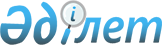 Об утверждении размеров и Правил осуществления выплат донорам за дачу (донацию) крови и ее компонентов на платной основе
					
			Утративший силу
			
			
		
					Постановление Правительства Республики Казахстан от 30 декабря 2009 года № 2300. Утратило силу постановлением Правительства Республики Казахстан от 2 сентября 2015 года № 735

      Сноска. Утратило силу постановлением Правительства РК от 02.09.2015 № 735 (вводится в действие по истечении десяти календарных дней после дня его первого официального опубликования).      В соответствии с Кодексом Республики Казахстан от 18 сентября 2009 года "О здоровье народа и системе здравоохранения" Правительство Республики Казахстан ПОСТАНОВЛЯЕТ:



      1. Утвердить прилагаемые:



      1) размеры выплат донорам за осуществление дачи (донации) крови и ее компонентов;



      2) Правила осуществления выплат донорам за дачу (донацию) крови и ее компонентов на платной основе.



      2. Настоящее постановление вводится в действие после первого официального опубликования.      Премьер-Министр

      Республики Казахстан                       К. Масимов

Утверждены         

постановлением Правительства

Республики Казахстан   

от 30 декабря 2009 года № 2300 

Размеры выплат донорам за осуществление дачи (донации)

крови и ее компонентов

      1. Донору за дачу (донацию) крови и ее компонентов на платной основе осуществляется выплата денег в следующих размерах (месячных расчетных показателях, установленных законом о республиканском бюджете на соответствующий финансовый год):



      1) за разовую дачу (донацию) крови (450 + 10 %) - 2 месячных расчетных показателя;



      2) за разовую дачу (донацию) плазмы при двукратном плазмаферезе (550 + 50 миллилитров плазмы) - 4 месячных расчетных показателя;



      3) за разовую дачу (донацию) иммунной плазмы с титром антител не менее 6 Международных Единиц в миллилитре при двукратном плазмаферезе (550 + 50 миллилитров иммунной плазмы) - 7 месячных расчетных показателей;



      4) за разовую дачу (донацию) изоиммунной плазмы с титром резус антител не ниже 1: 64 при двукратном плазмаферезе (550 + 50 миллилитров изоиммунной плазмы) - 8 месячных расчетных показателей;



      5) за разовую дачу (донацию) одной дозы тромбоцитов (количество тромбоцитов в дозе не менее 200 х 109) при аппаратном цитоферезе - 1 месячный расчетный показатель;



      6) за разовую дачу (донацию) одной дозы эритроцитов (в дозе не менее 45 грамм гемоглобина) при аппаратном цитоферезе - 2 месячных расчетных показателя.



      2. При даче (донации) донором крови меньше объема, установленного в подпункте 1) пункта 1, выплата денег осуществляется пропорционально размеру, указанному в подпункте 1) пункта 1.



      3. При даче (донации) донором компонентов крови (плазмы, иммунной плазмы, изоиммунной плазмы) проведением однократного плазмафереза, выплата денег осуществляется пропорционально размерам, указанным в подпунктах 2), 3), 4) пункта 1.



      4. При осуществлении донором дачи (донации) крови и ее компонентов в организации здравоохранения, осуществляющей деятельность в сфере службы крови, на безвозмездной основе, для восполнения объема своей крови и энергетических затрат организма в день дачи (донации) донор по выбору получает бесплатное питание либо его денежный эквивалент в размере 0,25 месячного расчетного показателя, установленного законом о республиканском бюджете на соответствующий финансовый год.



      При этом выдача донору бесплатного питания производится согласно натуральных норм питания, утверждаемых Правительством Республики Казахстан.

Утверждены         

постановлением Правительства

Республики Казахстан    

от 30 декабря 2009 года № 2300 

Правила осуществления выплат донорам

за дачу (донацию) крови и ее компонентов

на платной основе

      1. Настоящие Правила осуществления выплат донорам за дачу (донацию) крови и ее компонентов на платной основе (далее - Правила) разработаны в соответствии с Кодексом Республики Казахстан от 18 сентября 2009 года "О здоровье народа и системе здравоохранения" и определяют порядок осуществления выплат денег донорам за дачу (донацию) крови и ее компонентов на платной основе.



      2. Выплата денег донору за осуществление дачи (донации) крови и ее компонентов производится организациями здравоохранения, осуществляющими деятельность в сфере службы крови.



      3. Донору после дачи (донации) крови и ее компонентов в организации здравоохранения, осуществляющей деятельность в сфере службы крови, выдается документ, подтверждающий дачу (донацию) крови и ее компонентов, по форме, установленной уполномоченным органом в области здравоохранения.



      4. На основании документа, предусмотренного пунктом 3 настоящих Правил, донору осуществляется выплата денег в день дачи (донации) крови и ее компонентов.



      5. При визуальном выявлении хилеза (мутная, опалесцирующая, от беловатого до молочного цвета) в плазме у донора после отделения ее от форменных элементов крови методом центрифугирования во время дачи (донации) плазмы, выплата денег донору не осуществляется.
					© 2012. РГП на ПХВ «Институт законодательства и правовой информации Республики Казахстан» Министерства юстиции Республики Казахстан
				